Mrs. Roubicek’s Planner		Phone: 425-831-8429	Email: roubiceks@svsd410.orgWebsite: http://mrsroubicek.weebly.com  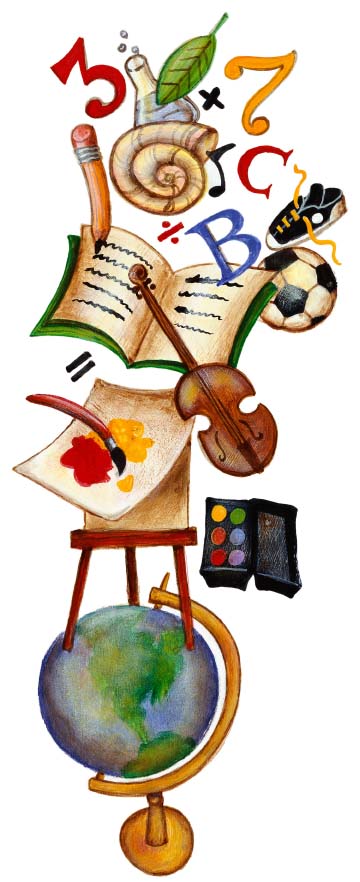 HW: 20 minutes / Log	HW: 20 minutes / Log	HW: 20 minutes / Log	 HW: 20 minutes / Log      HW: 20 minutes / LogPlease see reminders on next page….Poetry Book Report and memorize poem: Due Friday, June 1st   NO MORE REVIEW PACKETS Enrichment Packet #30 (optional): Due Monday, May 21st 	Mind Twisters are finished for the year – feel free to ask for past ones to completeExtended Homework (optional): Grid City Due Monday, June 4th Dates to remember:5/18        PTSA Family Fun Night 6:00pm-8:00pm5/28        Memorial Day, No School5/29        Volunteer Tea 3:30pm5/30 	     Burke Museum Field Trip – BRING A SACK LUNCH or purchase from the school5/31        FEAST Day5/31        Green Team field trip to Ellensburg Windmills     6/14        BBQ and Field DayWeek 35Monday 5/14Tuesday 5/15Wednesday 5/16Thursday 5/17Friday 5/189:00-9:10Morning Routine(attendance/lunch count/pledge)Morning Routine(attendance/lunch count/pledge)Morning Routine(attendance/lunch count/pledge)Morning Routine(attendance/lunch count/pledge)Morning Routine(attendance/lunch count/pledge)9:10-9:40SpecialistDay 1 Specialist:Typing SkillsDay 2 Specialist:P.E.Day 3 Specialist:MusicDay 4 Specialist:LibraryDay 5 Specialist:P.E.9:45-10:15Math/D.E.A.RD.E.A.R. / LogReading Entry #22Correct MathD.E.A.R. / LogReadingMSPMath VideoD.E.A.R. / LogCorrect Math Riding Freedom Ch.8pgs. 93-107 Sequence/Problem Effect10:25 No Late Work = ½ Hour Incentive10:15-10:55Reading ART10:05-10:55Reading MSP PracticeVelveteen Rabbit ReadingMSPRiding Freedom Ch.7 pgs. 80-92The Ballot Box Battle (picture book)Correct Math Riding Freedom Ch.8pgs. 93-107 Sequence/Problem Effect10:25 No Late Work = ½ Hour IncentiveRECESS 10:55-11:10RECESS 10:55-11:10RECESS 10:55-11:10RECESS 10:55-11:10RECESS 10:55-11:1011:10-12:15 MathPlace Value, Factors, Multiples, GeometryHW: Practice 14-9 and 16-12MATH Lingo BingoNo Homework   ReadingMSPCumulative Test and Vocabulary QuizHW: Math Vocabulary Due MondayRF Spelling Test #411:10-12:15 MathPlace Value, Factors, Multiples, GeometryHW: Practice 14-9 and 16-12MATH Lingo BingoNo Homework   ReadingMSPCumulative Test and Vocabulary QuizHW: Math Vocabulary Due MondayComputer Lab11:30-12:15LUNCH 12:20-12:55LUNCH 12:20-12:55LUNCH 12:20-12:55LUNCH 12:20-12:55LUNCH 12:20-12:551:05-1:45WritingRead Aloud until 1:05RF Spelling Test #4Social Studies CBARead Aloud until 1:05Reading Jeopardy ReadingMSPRead Aloud until 1:05Social Studies CBAFriday Folders and Cleanup1:45-2:10½ Hr. PoweriPad Intervention GroupsiPad Intervention GroupsReadingMSPiPad Intervention GroupsRECESS 2:10-2:25RECESS 2:10-2:25RECESS 2:10-2:25RECESS DUTY 2:10-2:25EARLY OUT 1:252:25-3:10Science/S.S.Sequence/Main Idea ActivitiesEcosystems Lesson 3Brine Shrimpp. 90-91 / 42Ecosystems Lesson 8Computer: Food ChainsIntroduce p. 98-99Ecosystems Lesson 6Brine Shrimp p. 91Ecosystems Lesson 12 Snail Cleanup p. 97KEY: SP = Spelling     D.E.A.R. = silent readingLog = Reading LogAB = Active Board   WJ = Writing JournalHW = Homework3:10-3:25Planners & CleanupPlanners & CleanupPlanners & CleanupPlanners & CleanupKEY: SP = Spelling     D.E.A.R. = silent readingLog = Reading LogAB = Active Board   WJ = Writing JournalHW = HomeworkDismiss 3:25Dismiss 3:25Dismiss 3:25Dismiss 3:25KEY: SP = Spelling     D.E.A.R. = silent readingLog = Reading LogAB = Active Board   WJ = Writing JournalHW = Homework